Конспект урока по физике в 7 классе.Учитель МБОУ Лицей №6 Танасюк Ирина Николаевна.Тема: «Плотность вещества»Тип и вид урока:  урок изучения и первичного закрепления нового учебного материала,       комбинированный, носит исследовательский характерЦель: Продолжить формирование знаний о природе, явлениях и законах в единой системе;  развить интерес  к исследовательской деятельности.Задачи: Образовательные -  ввести понятие плотности вещества; формирование прочных знаний  по теме «Плотность вещества» при решении экспериментальных задач; показать практическую значимость изучения понятия “плотность”. Развивающие -  развитие  навыков  логического  мышления;  обоснования своих высказываний; развитие политехнических знаний и умений,   элементов   творчества,   умения   пользоваться языком физики и применять знания в новой обстановке.Воспитательные - воспитывать умение работать в группах, продолжить формирование культуры общения, воспитывать трудолюбие, аккуратность.Оснащение урока:  мультимедийный проектор; компьютер; презентация,  составленная с помощью программы PowerPoint; весы; разновесы;  тела равного объема, но  разной массы; мензурка с водой; небольшая картофелина; кусочек сахара; небольшой камешек; мыло; пластилин.Ход урока:I. Организационный момент:   Девизом нашего урока будет высказывание Аристотеля:«Назначение человека – в разумной деятельности».У каждого из вас на парте лежит карта, где вы будите фиксировать результаты вашей деятельности на урокеФ.И.________________________________________________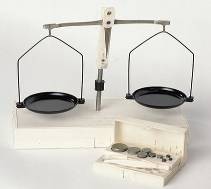 II. Мотивация:   Загадка:  Две сестрицы качались                                            Правды добивались                                            А когда добились                                            То остановились.                                                                        (весы)?      Что можно определить с помощью весов?  (массу тела)?      Можно определить массу тела не используя весы? Проблема: на столе лежит деревянный брусок. Как, используя  только линейку,  определить его массу?Чтобы решить эту проблему нам необходимо познакомиться с еще одной очень важной физической величиной – ПЛОТНОСТЬ ВЕЩЕСТВА. Запишем тему нашего урока: «Плотность вещества»Как вам уже известно, что любая разумная деятельность начинается с постановки цели. Что мы хотим узнать на уроке нового? Чему мы хотим научиться?- узнать что такое плотность;- узнать от чего она зависит;- узнать, как она обозначается;- узнать какой у нее смысл.III. Актуализация опорных знаний и умений:Проверим прочность наших знаний и готовность к изучению новой темы.Предлагаю сыграть в игру «Верю, не верю»:(если вы согласны с утверждением, записываете «да», если не согласны «нет»).Массу тела можно определить не только с помощью весов, но и при взаимодействии.Космонавт взял с собой на орбитальную станцию учебник по физике. После старта, во время полета масса учебника стала равна 0.При замерзании вода превратилась в лед, при этом изменилось его агрегатное состояние, увеличился его объем, а значит, увеличилась и его масса. При замерзании вода превратилась в лед, при этом изменилось его агрегатное состояние, а масса нет.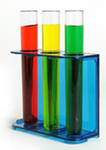 Если в три пробирки налить различные жидкости до одного уровня, то массы у них будут одинаковые, так как у них равные объемы.НА ЭТОМ ЭТАПЕ – САМОПРОВЕРКА: один правильный ответ – 1 балл.IV. Изучение нового материала:   Для характеристики любого тела нам необходимо знать его массу и объем?Возьмем два тела одинакового объема. Объем тел одинаковый. Как вы думаете, а массы будут какими?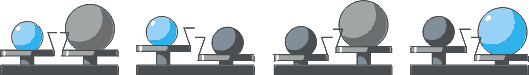 Давайте проверим  ваши мнения опытом.Проводит взвешивание  тела на весах.Итак, опыт показал, что масса тел разная.?     Какой вывод можно сделать из этого опыта?У данных тел одинаковый объем, а масса разная.ВЫВОД: Масса распределяется по объему  по-разному: для одного тела на единицу объема  приходится  большая масса, для другого на единицу объема приходится  меньшая масса. Фронтальная работа:На каждом столе у вас есть мензурки с водой (25 мл, 50 мл, 75 мл, 100 мл) и весы. Определите массу воды, зная, что масса пустой мензурки равна 33 г.Во время решения экспериментальных задач соблюдайте технику безопасности. Осторожно обращайтесь с мензурками, весами.Результаты взвешивания запишем в таблицу на доске: Найдем отношение массы тела к его объему. Какую закономерность мы наблюдаем?ВЫВОД: Для одного и того же вещества масса распределяется по объему  одинаково.Масса, приходящаяся на единицу  объема - это и есть  плотность. Итак, физическая величина, равная отношению массы вещества к его объёму, называется плотностью вещества. Это – определение плотности. Его можно записать и в виде формулы: 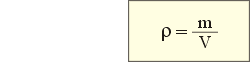 Вспомним, что формулы можно преобразовывать по правилам математики. Поэтому формула плотности может быть записана в двух других формах: 
Так как плотность – это физическая величина, то у нее есть единица измерения. Давайте, ее определим.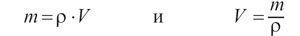 ?     В чем измеряется масса??     В чем измеряется объем?Тогда единица измерения плотности будет:  1 кг/м3Записали в тетрадьА еще  единицей измерения плотности будет 1 г/см3. Работа с рисункамиВнимательно рассмотрите рисунок. Что вы можете сказать о массе тел и о их плотности?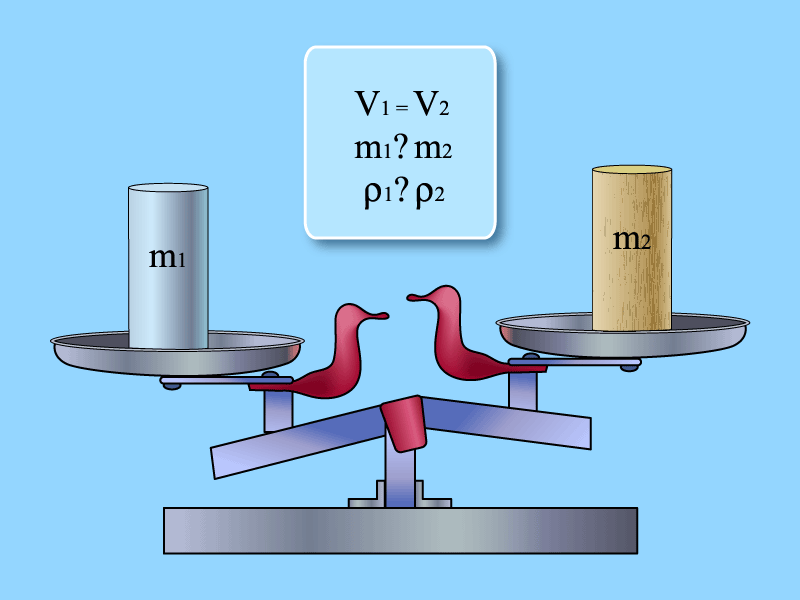 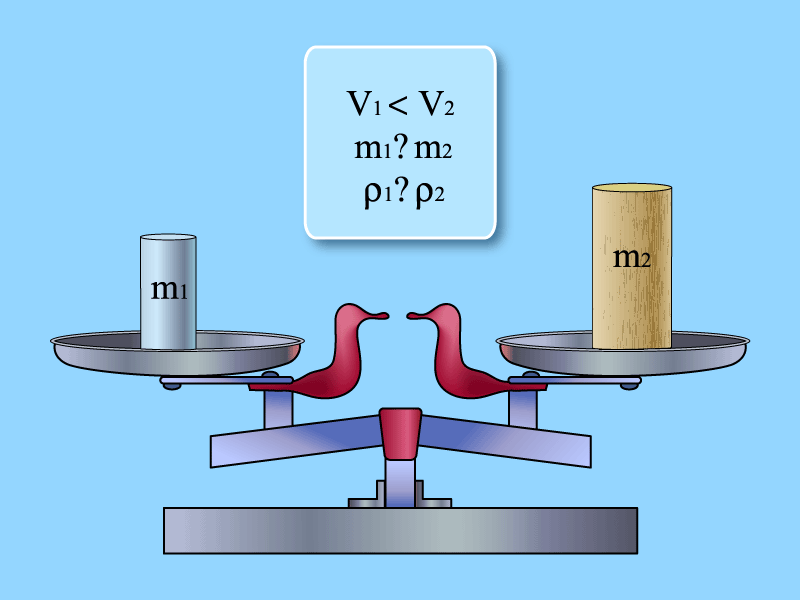 V. Закрепление новых знаний.Итак, чтобы определить плотность вещества, мы должны знать массу тела и его объем.РАБОТА В ГРУППАХ:Во время решения экспериментальных задач соблюдайте технику безопасности. Осторожно обращайтесь с мензурками, весами и телами.С помощью весов, мензурки и линейки определите плотность следующих веществ:I группа – картофельII группа – сахар (сахар-рафинад)III группа – мылоIV группа – пластилинV группа – камешка.Каждая группа   подготовила краткий отчет о результатах своей работы.                Молодцы! Все группы справились со своим заданием!НА ЭТОМ ЭТАПЕ – ОЦЕНИВАЕТ РАБОТУ КАЖДОГО ЧЛЕНА ГРУППЫ ЕЁ РУКОВОДИТЕЛЬ (ПО СТЕПЕНИ УЧАСТИЯ) ПО ПЯТИБАЛЛЬНОЙ СИСТЕМЕПлотности многих веществ уже определены и занесены в таблицы №2, №3 и №4 на стр. 50 – 51 вашего учебника.  По таблицам определите плотность воды, льда и пара.    ?     Это все одно вещество состоящее в различном агрегатном состоянии, что вы можете сказать о их плотности?ВЫВОД:  Плотность одного и того же вещества в твердом, жидком и газообразном состояниях различна.?      Вернемся к началу урока и попробуем вновь ответить на вопрос:  можно ли определить массу  деревянного брусочка, если у нас только линейка?Предлагаю проверить прочность полученных знаний.Итоговый тест.Вариант I1. Какая из тележек 1, 2 придет в движение, если пережечь нитку?А) 1. 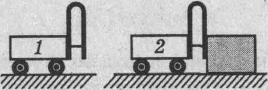 Б)  2.  В)  1и2.      Г)  никакая.2. Два тела массами m1  и m 2 взаимодействуют между собой, и первое из них после взаимодействия движется с большей скоростью, то говорят, что...А) m1 < m 2 ;            Б) m1 = m 2 ;          В) m1 > m 2 .   3. На весах сравнивают массы шаров 1 и 2. Каково соотношение их масс?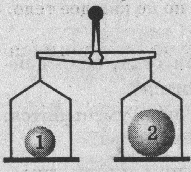 А) Так нельзя сравнивать массы тел. Б)   m1 > m 2 ;В)  m1 < m 2 ;   Г)  m1 = m 2 .     4. Сколько граммов в одном миллиграмме?А) 100 г.                 В) 0,01 г.                Д) 0,001 г.             Б)  10 г.                    Г)  1000 г.              Е)  0,1 г.5. Сравните плотности веществ, из которых изготовлены кубики одинакового объема: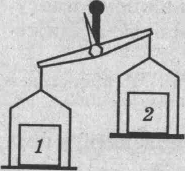 А)  ρ1  > ρ2,          Б)   ρ1 =  ρ2,        В)  ρ1 <  ρ2.  Г) таким образом сравнивать плотности нельзя.Вариант  21. Какая из тележек 1, 2 не придет в движение, если пережечь нитку?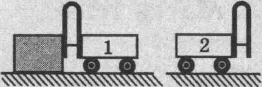 А)  никакая . Б)  1. В)  2.             Г)  1 и 2.2. Два тела массами m1  и m 2 взаимодействуют друг с другом, и первое из них после взаимодействия движется с той же скоростью, что и второе, то говорят, что...А) m1 = m 2 ;            Б) m1 > m 2;          В) m1 < m 2.   3. На весах сравнивают массы шаров 1 и 2. Каково соотношение их масс?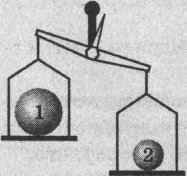 А) m1 = m 2. Б)   m1 > m 2 ;В)  m1 < m 2 ;            Г)  Так нельзя сравнивать массы тел.     4. Сколько миллиграммов в одном грамме?А) 1000 мг.              В) 100 мг.               Д) 10мг.Б)  0,001 мг.             Г)  0,01 мг.             Е)  0,1 мг.5. Сравните плотности веществ, из которых изготовлены кубики 1,2 одинакового объема: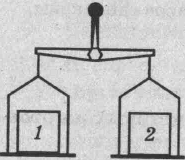 А)  ρ1  > ρ2, Б)   ρ1 =  ρ2,В)  ρ1 <  ρ2.Г) таким образом сравнивать плотности нельзя.НА ЭТОМ ЭТАПЕ – ВЗАИМОПРОВЕРКА.           I вариант                                                           II вариантПодсчитайте количество баллов за тест. Прибавьте баллы за устную работу.VI. Подведение итогов урока.Подсчитайте все баллы в карте и оцените свою работу на уроке.Критерии оценки:От 15 баллов и выше –«5»От 11 баллов до 14 баллов – «4»От 8 баллов до 10 баллов – «4»Меньше 8 баллов – «2».Поднимите руку у кого «5»! А у кого «4»? Есть ребята кто набрал больше 15 баллов? Очень хорошо!Ребята! Так, что же нового вы узнали сегодня на уроке? Достигли мы  цели урока?  VII.  Инструктаж о выполнении домашнего задания.Выучить § 21 из Упражнения 7 выполнить письменно  задание 1,2,3.«Верю,не верю»Работа в группахТестУстнаяработаВсегоОценка		12345данетнетданетМасса, г255075100Объем, мл (см³)2550751001234512345багдававаб